台南市學甲國小附設幼兒園109學年度第2學期四月份餐點表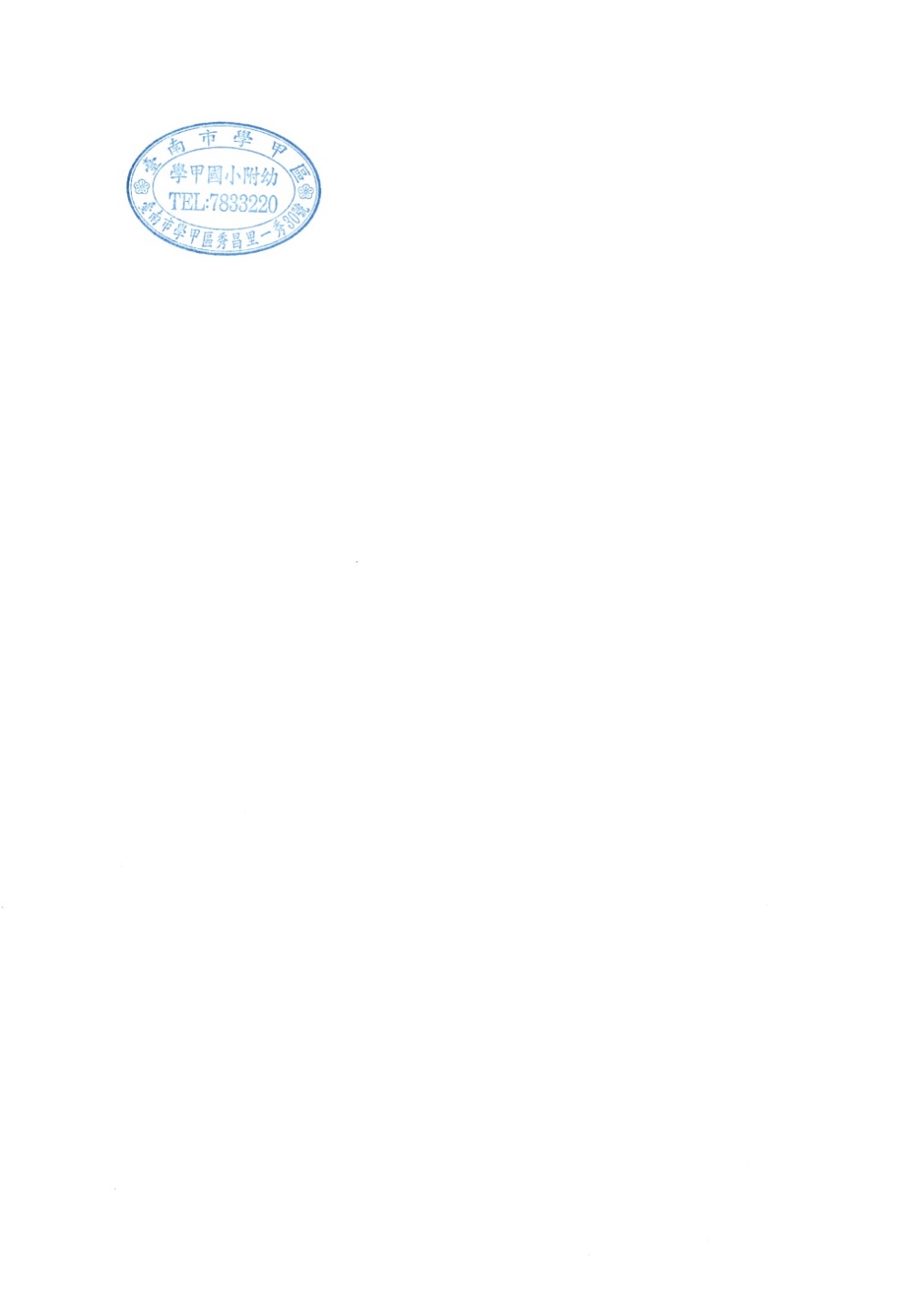 日期早點午餐午點4/1(四)蔬菜拌麵(高麗菜+肉燥)米飯+茄汁燒雞(番茄醬)+炒三絲(紅蘿蔔+海帶+豆干)+蒜香空心菜+榨菜肉絲湯手工黑輪+蘋果4/6(二)法式玉米濃湯米飯+秋刀魚+韭香黑輪+薑絲小白菜+刺瓜魚丸湯肉鬆吐司捲+火龍果4/7(三)鮮奶鍋燒烏龍麵(魚板+小白菜+素肉燥)+時令水果鮪魚飯糰4/8(四)玉米煎蛋米飯+蘿蔔燒肉+蔥花蛋+沙茶芥藍+海芽肉絲湯奇異果草莓吐司4/9(五)現烤雞蛋糕+米漿米飯+蔥燒雞丁+客家小炒(豬肉絲+豆干片+熟花生)+豆皮青江菜+冬瓜排骨湯麥芽鮮地瓜+西瓜4/12(一)熱壓鮪魚吐司+豆漿米飯+蠔油燒雞+蒜香海帶絲+韭菜豆芽+菠菜蛋花湯五香QQ蛋+蘋果4/13(二)乾拌意麵(高麗菜+肉燥)米飯+香酥柳葉魚+小黃瓜炒肉絲+培根高麗菜+紫菜豆腐湯鮮奶烤布丁+芭樂4/14(三)翡翠腐羹(菠菜+吻仔魚)素炒粄條(豆芽菜+素肉燥)+大成麵包(紅豆)+玉米濃湯+時令水果香烤地瓜4/15(四)高麗菜水餃米飯+粉蒸排骨(蒸肉粉)+咖哩洋芋+蒜香油菜+竹筍肉絲湯現烤南瓜蛋糕+蘋果4/16(五)香菇肉燥飯芝麻飯+黑胡椒雞丁+火腿炒蛋+咖哩花椰菜+蘿蔔排骨湯熱豆花+芭樂4/19(一)高麗菜煎包米飯+咖哩燒肉+番茄燴豆腐+金針菇芥菜+芹菜魚丸湯鮮奶泡芙+柳丁4/20(二)香菇土雞湯米飯+茄汁魚丁+塔香海茸(九層塔)+豆芽炒肉絲+高麗菜排骨湯夏威夷披薩(鳳梨片+起司)+葡萄4/21(三)蔬菜手工香菇丸湯魷魚米粉羹(高麗菜+筍絲)+熟鍋貼(豬肉)+時令水果海苔球4/22(四)螞蟻上樹米飯+滷雞腿+芙蓉蒸蛋(雞蛋+玉米+胡蘿蔔+火腿)+白菜燴鳥蛋+海帶排骨湯麥克雞塊+火龍果4/23(五)肉燥粄條湯五穀飯+蔥爆豬柳+芹菜炒豆包+蒜香青江菜+韭菜花蛋花湯現烤全麥餐包+柳丁4/26(一)綠豆甜湯米飯+海帶燒雞+什錦炒肉(豬肉+豆干+海帶+胡蘿蔔)+蒜香油菜+酸辣湯(豆腐+胡蘿蔔+豬肉絲+筍絲+雞蛋)水果蛋塔4/27(二)麻香梅花拌飯米飯+筍乾扣肉(豬肉角)+紅燒豆腐+沙茶高麗菜+酸菜鴨肉湯地瓜薯條+芭樂4/28(三)馬卡龍+豆漿肉羹麵線(肉羹條++大白菜+雞蛋)+大奶皇包+時令水果細壽司4/29(四)廣東粥燕麥飯+油豆腐燒雞+小黃瓜甜不辣+炒鮮蔬(竹筍+胡蘿蔔+毛豆仁+芹菜)+柴魚白菜湯蘿蔔糕+蘋果4/30(五)蔬菜餛飩湯米飯+香酥魚柳+海帶滷麵輪(滷包)+肉燥空心菜+什錦火鍋湯(火鍋肉片+高麗菜+白蘿蔔+黑輪+沙茶醬)葡萄捲+芭樂